Day in the Life of the Hudson River 10/10/13 Data(Salt Front RM 69.3)RIVER MILE 2.5Hudson River Park’s Pier #45Shino Tanikawa- New York City Soil & Water Conservation DistrictPS 3 Manhattan 2nd & 3rd – 60 students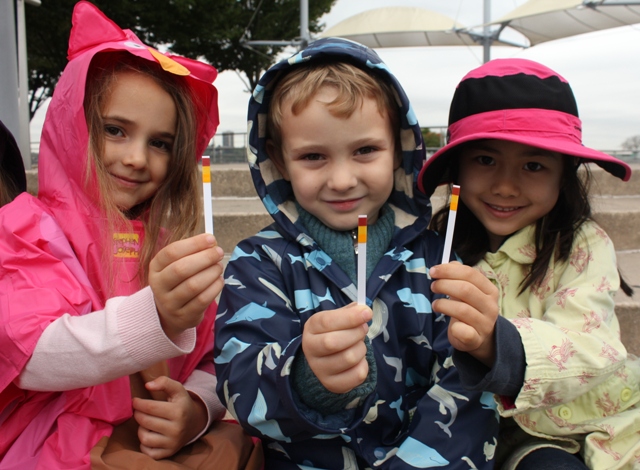 Location: Christopher Street Pier at the END of the pier where the “gazebo” isArea: Pier, Banks altered – bulkhead – mainly metal and wooden pierSurrounding Land Use: 100% Hudson River Park with walkway, some planted areas Sampling Site: Recreational pier Plants in area: NoneITEMTimeReading 1Reading 2CommentsPhysicalAir Temperature9:30 AM10:40 AM12:45 PM14C1416.6Water Temperature9:30 AM10:40 AM12:45 PM16C14 19.4ChemicalDO (chemets ampules)9:30 AM10:40 AM12:45 PM6 mg/L66pH (ColorHast pH strip)9:30 AM10:40 AM12:45 PM777.37.1Salinity (hydrometer)TempSp. Gravsalinity9:30 AM10:40 AM12:45 PM1.0161.0161.01520.9 ppt20.421.8